Муниципальное автономное дошкольное образовательное учреждение детский сад № 62 города ТюмениПроект в младшей группе «Русская народная культура и традиции»Выполнила: воспитатель группы ЛадушкиБуланько Анна Григорьевнаг. Тюмень. 2021 г.
Проект организации образовательного процесса в первой младшей группе «Русская народная культура и традиции»Тип проекта: (познавательно- информационный)Участники проекта: - воспитатель первой младшей группы; - дети3 – 4 лет; -родители.Продолжительность проекта: 1 недели (краткосрочный).Структура проекта.Актуальность.Традиционная народная культура является глубинной основой всего многообразия направлений, видов и форм культуры современного общества.Наследие традиционной народной культуры является источником современной национальной культуры и искусства. На основе традиционности не только закрепляется весь опыт практической деятельности человеческого сообщества, но и формируются важнейшие этнические идеалы, моральные принципы и нравственные установки, регулируются нормы социальных отношений.Стоит помнить, что дошкольный возраст – самая важная стадия формирования личности человека, её фундамент. И именно с младшего дошкольного возраста необходимо воспитывать уважение к трудовым традициям предков, их мудрости и культуре, обрядам и обычаям. Знакомясь с культурными ценностями и традициями своего народа с раннего детства, черпая вдохновение в близком окружении, дети впитывают эту любовь, именно на этой основе закладываются предпосылки гражданственности, патриотизма и любви к Родине. Но подобно любому другому чувству, патриотизм обретается самостоятельно и переживается индивидуально. Он прямо связан с личной духовностью человека, ее глубиной. Поэтому, не будучи патриотом сам, педагог не сможет и в ребенке пробудить чувство любви к Родине. Именно пробудить, а не навязать, так как в основе патриотизма лежит духовное самоопределение.Постановка проблемы:Проблема заключается в том, что в наше время дети не знакомы с русскими традициями, бытом, игрушками. Целенаправленное ознакомление детей с яркой, самобытной, не похожей ни на одну игрушку мира – русской матрёшкой – это одна из частей формирования у детей патриотизма, знаний о русских народных обычаях и традициях.Приобщение детей к народной культуре, народному искусству является средством формирования у них развития духовности. Значимая для детей проблема на решение, которой направлен проект: как появилась матрёшка? Какие бывают русские традиции? Недостаток знаний о русских народных традициях был выявлен при анкетировании детей в форме беседы.Цель проекта:Приобщение детей к национальной культуре, развитие интереса к русскому народному творчеству.Задачи проекта:1. Познакомить детей с народными традициями, народным искусством;2. Дать представление об устройстве русской избы, о народном промысле; о народном фольклоре.3. Развитие эстетического и нравственного восприятия мира.4. Воспитывать интерес к истории и народному творчеству, уважение к его традициям.5. Привлечь родителей к созданию в группе музея-выставки предметов народной культуры и быта.Ожидаемый результат.- Познакомить детей с устройством русской избы, с предметами старинного русского быта и традицией чаепития;- Продолжить знакомить детей с русскими народными играми, формировать умение в них играть;- Расширить представление о народном искусстве;- Формировать понятие о жанре русского народного творчества «Сказка».- Воспитывать интерес к фольклору через загадки, частушки, потешки, пословицы и поговорки;- Организовать в группе выставку – музей предметов народного быта и культуры.Этапы проекта.1. Организационный.- Формулирование цели и определение задач.- Составление плана основного этапа проекта.- Подбор и анализ литературы, информации с интернет ресурсов по теме проекта.- Подбор материалов по теме проекта.- Организация предметно - развивающей среды в группе, в соответствии с планом основного этапа реализации проекта.- Взаимодействие с родителями: участие в оформлении выставки, консультация «Русские народные традиции».2. Планирование деятельности.ООД:Рассматривание иллюстраций, беседы: «Знакомство с народными инструментами»: балалайка, дудочка, ложки, трещотка, бубен. Цель: Познакомить детей с русскими народными инструментами. Прививать любовь и интерес к традиционной русской культуре.«Русская народная игрушка», «Народные мастера»- игрушки из глины: дымковская; деревянные игрушки - свистульки, матрешки.Цель: Приобщение к русскому народному искусству. Расширить представление о том, чем играли наши бабушки и дедушки?Чтение художественной литературы:Русские народные сказки: «Гуси лебеди», «Маша и медведь», «Зимовье зверей», «Заюшкина избушка».Цель: Формировать у детей понятие о жанре русского народного творчества «сказка», учить слушать внимательно произведение, понимать смысл прочитанного, отвечать на вопросы.НОД:1. Непосредственно-образовательная деятельность по художественно-эстетическому развитию рисование «Веселые матрешки».Цель: познакомить детей с матрешкой как видом народной игрушки.Задачи: Формировать умение расписывать матрешку нетрадиционным методом тычка. Развивать глазомер, чувство цвета, формы, ритма, пропорции. Воспитывать интерес к народной культуре, эстетический вкус.2. 	     Непосредственно-образовательная деятельность по развитию речи «Русская изба!»Цель: Знакомить детей с традиционно-бытовой культурой русского народа.Задачи: Познакомить детей с русской избой, с предметами старинного русского быта (печь, лавка, прялка, самовар, и др.); Продолжать знакомить детей с русскими народными играми, пословицами, поговорками. Развивать связную речь через устное народное творчество; Развивать коммуникативные умения с помощью народных игр. Воспитывать интерес к традициям и обычаям русского народа, к русскому фольклору.3. Непосредственно-образовательная деятельность по познавательному развитию «Путешествие на ярмарку».Цель: Приобщение детей к национальной культуре, развитие интереса к русскому народному творчеству.Задачи: Расширение представлений о народном искусстве, народном быте, культуре и о традициях;  Приобщение детей к народным играм, хороводам. Воспитание интереса к русскому фольклору.4.	    Непосредственно-образовательная деятельность по художественно-эстетическому развитию лепка «Дымковская лошадка»Дидактические игры:«Угадай по звуку»Цель: Закрепить знания о русских народных инструментах. Прививать любовь и интерес к традиционной русской культуре.«Что растет в саду и огороде?»Цель: закрепить знания о местах произрастания овощей и фруктов.Подвижные игры:«Салки», «Гуси, гуси.», «Кошки мышки», «У медведя во бору».Цель: приобщать детей к истокам русской народной культуры; знакомить с народными играми; развивать двигательную активность, закреплять умение бегать врассыпную, не наталкиваясь друг на друга, ориентироваться в пространстве»Хороводные игры:«Каравай», «Вышел Ваня погулять»Цель: приобщать детей к истокам русской народной культуры; знакомить с народными играми; развивать двигательную активность.Знакомство с фольклором:Чтение и разучивание потешек, частушек, знакомство с пословицами и поговорками, загадывание загадок, прослушивание р. н. песен.Цель: формировать любовь к устному народному творчеству. Воспитывать интерес к фольклору, способствовать развитию памяти, связной речи.Работа с родителями.Консультация в родительском уголке, индивидуальные беседы, помощь детям в разучивании потешек, загадок, считалок, помощь в создании в группе мини - музея.3. Заключительный.- Дети познакомятся с устройством русской избы, с предметами старинного русского быта, с историей построения избы и выбора места.- Продолжат знакомиться с русскими народными играми, научились в них играть.- У детей сформируется понятие о жанре русского народного творчества «сказка».- Расширятся представления о народном искусстве (игрушках, музыкальных инструментах, посуде, предметах быта и т. д.).- Продолжит воспитываться интерес к фольклору, дети разучили детские частушки, потешки; познакомились с народными пословицами, поговорками.- В группе будет организована выставка – музей предметов народного быта и культуры.4. Продукт проекта- Проведение развлечения «Широкая Масленица».- Организация в группе выставки предметов народного быта и культуры.По завершению проекта с детьми мною была проведена беседа, на которой дети рассказывали о том, что нового узнали (что такое изба, где ее строили, какой быт был у русского народа, какие виды игрушек существовали).Также я сделала самоанализ, вывод: самым удачным моментом было развлечение «Широкая масленица», так как  проходило в игровой форме, с музыкальным сопровождением.Развлечение проходило динамично, весело, дети не устали.В будущем, при организации проекта, планирую работать с музыкальным работником.Непосредственно-образовательная деятельность по художественно-эстетическому развитию рисование «Веселые матрешки».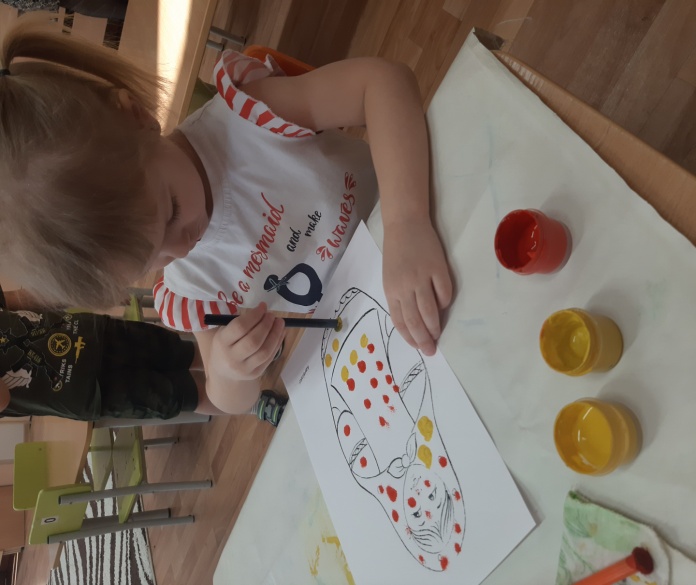 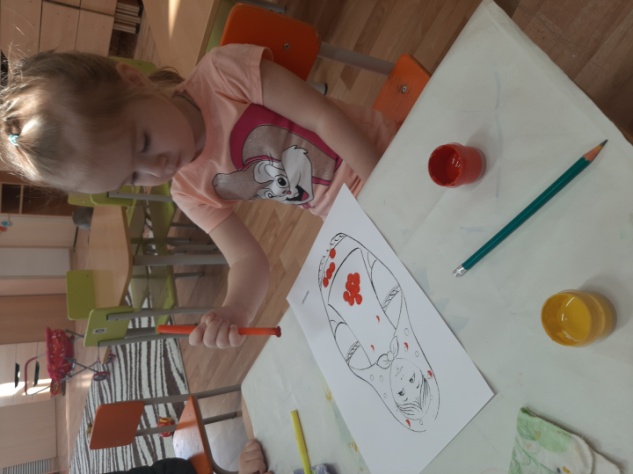 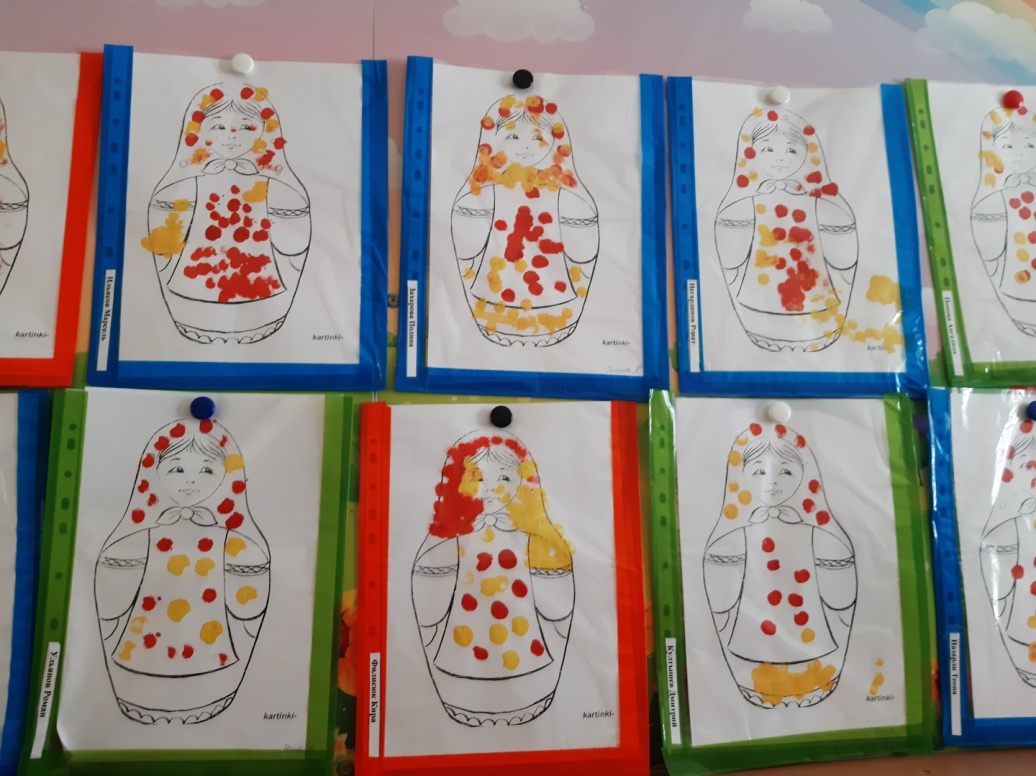      Непосредственно-образовательная деятельность по развитию речи «Русская изба!»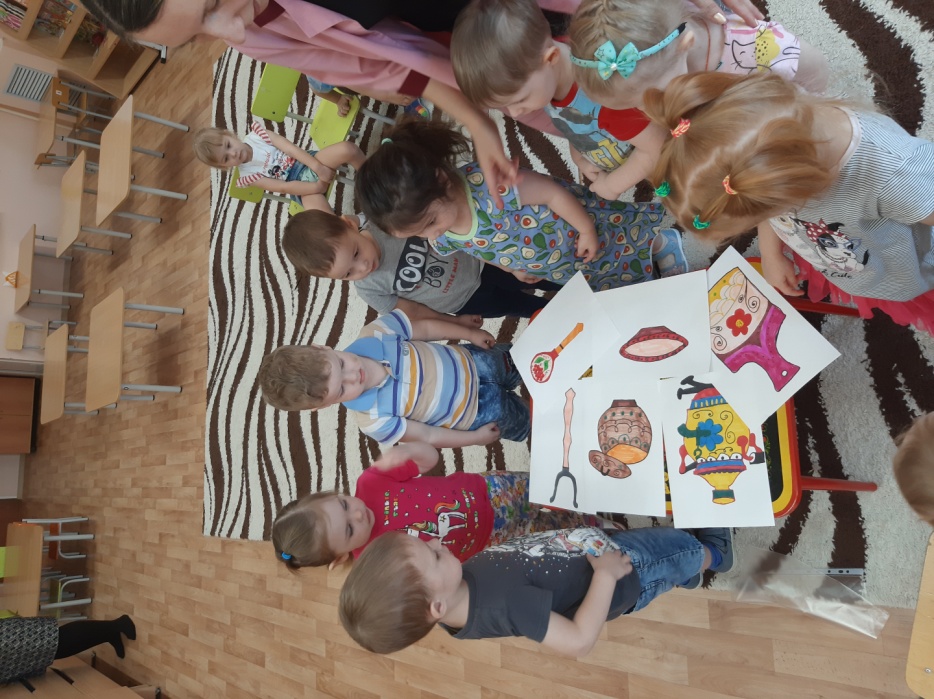     Непосредственно-образовательная деятельность по художественно-эстетическому развитию лепка «Дымковская лошадка»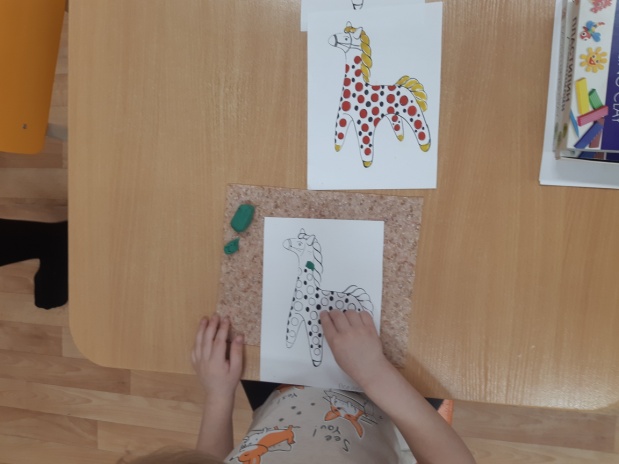 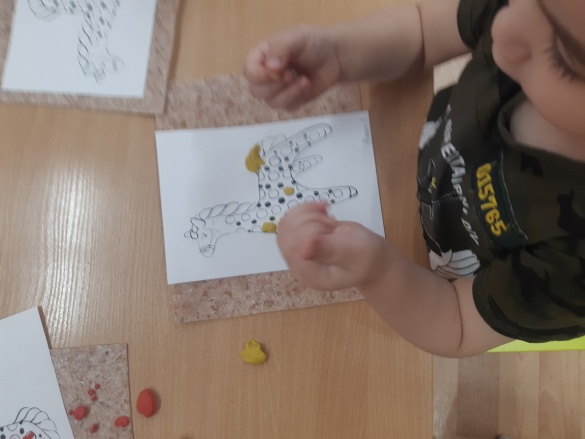 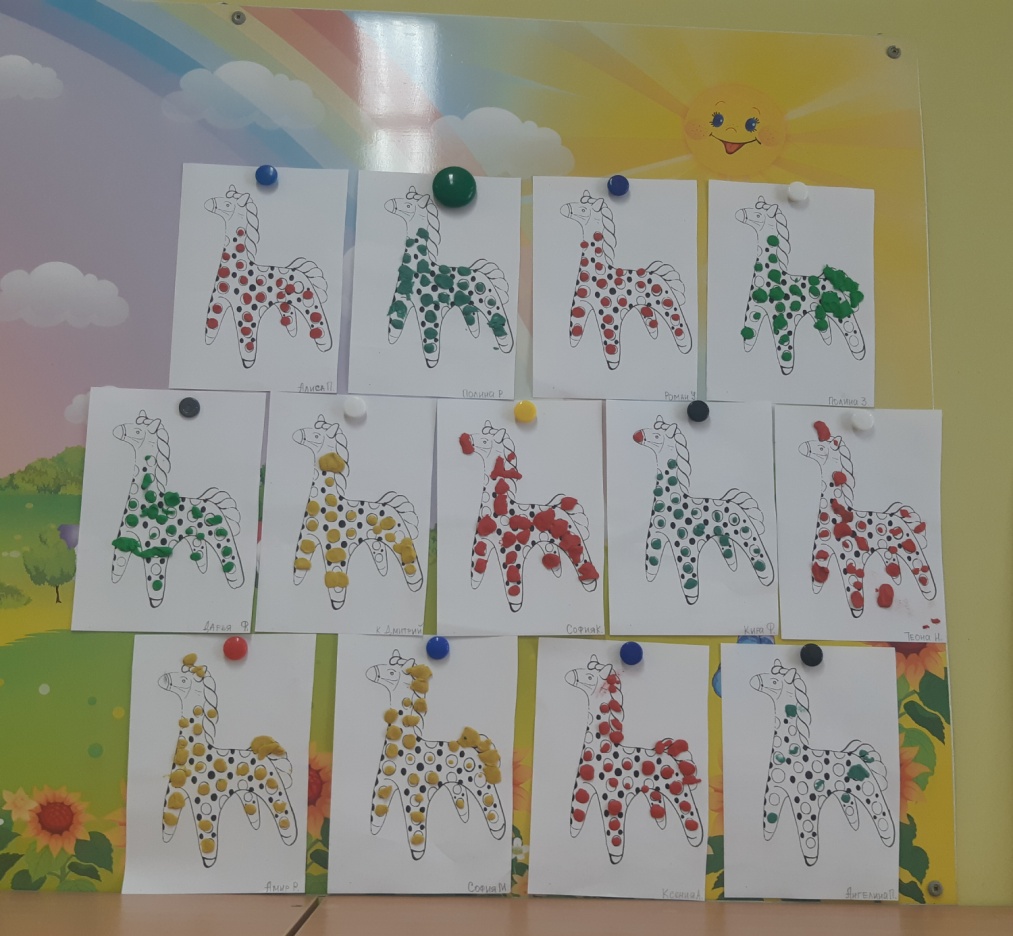 Развлечение «Широкая Масленица».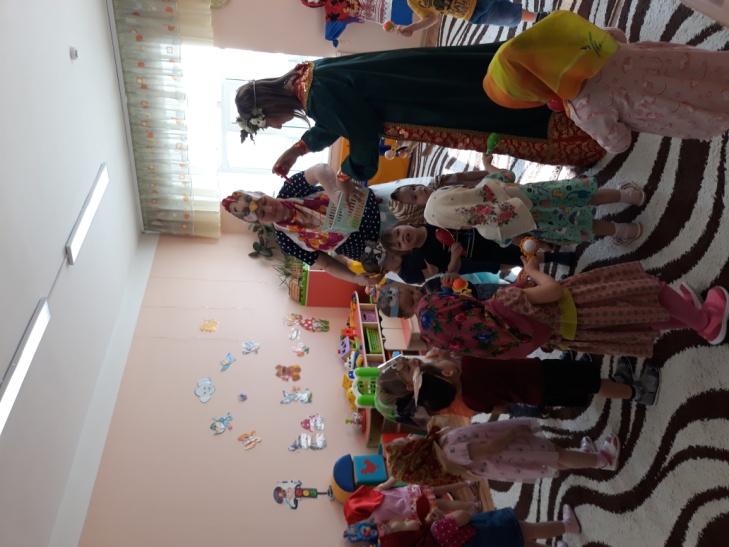 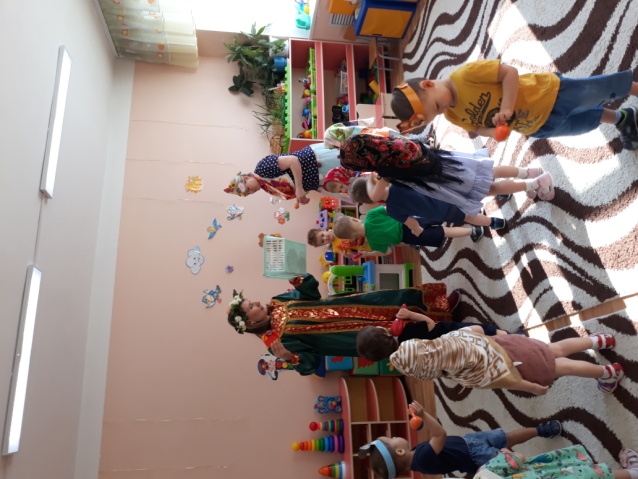 Выставка в группе «Мини - музей»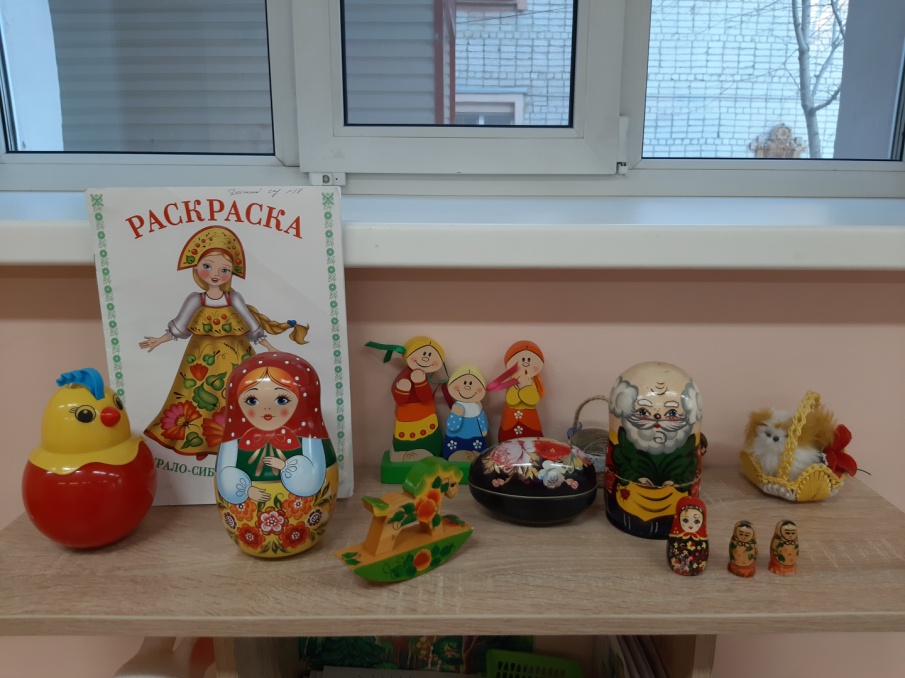 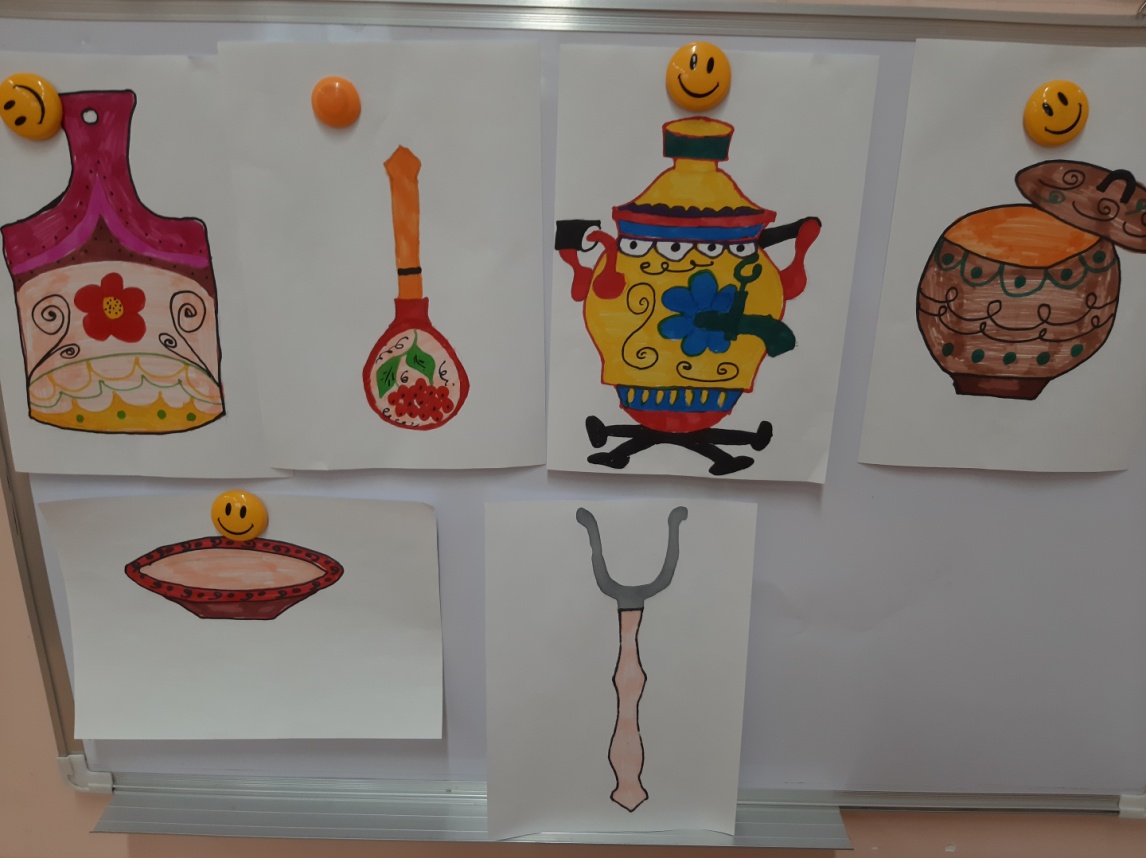 